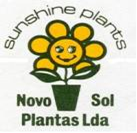 FASES DO PROCESSO DE PRODUÇÃO NOVO SOL PLANTAS E RESPECTIVAS RESPONSABILIDADES2012Índice1 – Recepção de stock inicial	41.1 PROCEDIMENTOS	41.2 Plantas a analisar em 2012	51.3 Normas de recepção de stock	62 - Stock inicial	72.1 PROCEDIMENTOS / NORMAS / CONTROLOS	73 – Colheita e enraizamento de stock de produção	83.1 PROCEDIMENTOS / NORMAS / CONTROLOS	84 – Plantação de stock de produção	94.1 PROCEDIMENTOS	94.2 Planos de plantação	104.3 Normas de Plantação	115 – Produção / Manutenção e Monitorização de stock	125.1 PROCEDIMENTOS	126 – Colheita de estacas sem raiz	136.1 PROCEDIMENTOS	136.2 Normas De Colheita de Estacas sem raiz	146.3 Normas De Higiene na colheita de estacas sem raiz	156.4 Procedimentos / Harvesting list	157 – Logística/Despacho Exportação URC	167.1 Procedimentos / Empacotamento	167.2 Procedimentos  Pick list até Delivery note	167.3 Procedimentos / Contactos com transportador Informação ao cliente	167.4 Procedimentos / Facturação	167.5 Procedimentos / Gestão de falta	177.6 Procedimentos / Availabilitys	178 – Colheita de estacas para enraizamento	188.1 PROCEDIMENTOS	188.2 Normas De Colheita na colheita de estacas	198.3 Normas De Higiene na colheita de estacas	198.4 Procedimentos / Harvesting / Stick list	209 – Plantação de estacas (STICK)	219.1 PROCEDIMENTOS	219.2 Normas De Higiene no Stick	229.3 Normas De Stick	229.4 Normas De Etiquetagem	239.5 Gestão de faltas no stick	2410 – Enraizamento	2510.1 PROCEDIMENTOS / RESPONSABILIDADES	2510.2 Movimentação de plantas do viveiro para as zonas de hardenings	2611 – Endurecimento	2811.1 PROCEDIMENTOS / RESPONSABILIDADES	2811.2 Regras gerais dos Hardenings	2911.3 Normas de poda de tabuleiros	2912 – Envasamento / Produção de vasos	3112.1 PROCEDIMENTOS ENVASAMENTO	3112.2 PROCEDIMENTOS - Produção de vasos	3213 – Despacho Tabuleiros e vasos (RC)	3313.1 PROCEDIMENTOS	33Normas em Stock	35Normas em Viveiros	37Normas em Hardening’s	381 – Recepção de stock inicial2 - Stock inicial3 – Colheita e enraizamento de stock de produção4 – Plantação de stock de produção5 – Produção / Manutenção e Monitorização de stock6 – Colheita de estacas sem raiz7 – Logística/Despacho Exportação URC8 – Colheita de estacas para enraizamento9 – Plantação de estacas (STICK)(*) Etiquetas de 1,7cmX10cm10 – Enraizamento11 – Endurecimento12 – Envasamento / Produção de vasos13 – Despacho Tabuleiros e vasos (RC)Em seguida Apresentam-se as Normas Gerais de Funcionamento para os colaboradores:Normas em Stock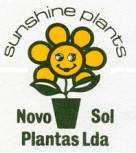 Para o bom funcionamento da equipa da Novo Sol Plantas: Pisar o tapete antes de entrar na estufa         Respeitar a chefe de grupo, obedecendo ás suas instruçõesDesinfectar as mãos e navalha antes de começar a Colher e entre cada variedade, (Ter cuidado com os borrifadores evitando redireccionamento para as plantas). As navalhas devem estar bem afiadas e desinfectadas para um corte Limpo.Usar bata especifica e luvas quando necessário.Colher apenas 1 variedade e usar apenas a sua respectiva caixa de plantas, conferindo o nome da variedade da caixa com a variedade da Cama.  Não apertar as estacas  e tê-las o mínimo tempo possível na mão.Não deixar os sacos ao sol, devem sempre ser postos dentro das caixas e mantê-las sempre fechadas á sombraGarantir que as caixas cheias permanecem o menos tempo possível nas estufas. Assegurar que determinadas plantas tem que ser colhidas pela manhã, como Helicrisuns, Candy Drops, etcAssegurar que determinadas plantas tem que ser colhidas com X-Acto para um corte mais limpo.Todos os sacos/ caixas correctamente identificados com nome da variedade, nº de estacas, identificação do tamanho das estacas e identificação da Sra. Responsável pela sua colheita.Sempre que possível orientar as estacas no saco/caixasOs sacos da exportação devem ser todos enrolados da mesma forma.As caixas para stick devem garantir que as estacas estão bem embrulhadas nas folhas de plástico.Garantir que as plantas são armazenadas nas câmaras frigorificas com excepção de algumas variedades como Plactranthus, Lemon Verbena, Origanum Gold, etc.Mudar o tapete da entrada das estufas uma vez por semana ou quando necessário  Avisar a chefe de grupo ou outro responsável de qualquer alteração na cor e aspecto das plantas assim como pragas. Eliminar focos de doenças sob orientação  Eliminar infestantes no fim do dia de trabalho uma vez por semana Manter as entradas das estufas limpas.Trocar as batas quando necessário (Colocando para lavar ou no lixo). No fim de cada dia de trabalho retirar tudo o que estiver dentro dos bolsos das batas.  Despejar os lixos dos caixotes uma vez por semana ou quando necessário Lavar e desinfectar o contentor do lixo orgânico uma vez por semana. Trocar as armadilhas semanalmente ou quinzenalmente conforme indicação. Levar todos os produtos utilizados em drench novamente para a casa dos pesticidas no fim da semana de trabalho. No Verão não deixar nenhuma embalagem nas estufas ao calor As senhoras assistentes de pulverização têm de usar máscaras e lavá-las depois de utilizadas com sabão e água Atenção desinfectar bem as navalhas quando das colheitas de estacas entre variedades ou entre os tabuleirosAtenção às senhoras que fumam, procurem dar o exemplo e só fumar à hora do lanche e ao almoço e após fumar lavar e desinfectar as mãos. Ter o cuidado de ver se há plantas secas, tubos rotos etc e avisar a respectiva chefe de grupo.Normas em ViveirosPara o bom funcionamento da equipa da Novo Sol Plantas: Pisar o tapete antes de entrar na estufa         Respeitar a chefe de grupo, obedecendo ás suas instruçõesDesinfectar as mãos andes de começar a stickar e entre cada variedade.Sticar apenas 1 variedade e usar apenas a sua respectiva caixa de plantas, conferindo o nome da variedade da caixa com a variedade do tabuleiro.As Plantas a stickar devem estar pouco tempo á espera na estufa e sempre á sombra.Não enterrar demasiado a planta mas o 1º par de folhas deve tocar ligeiramente a turfa.Sempre que necessário separar estacas grandes e pequenas.Não plantar estacas que caiam ao chão.Deitar fora plantas que sobrem após estar todo o lote stickado.Borrifar as plantas com água antes de as transportar para o respectivo sector.O transporte deve ser efectuado sempre pela mesma colaboradora e cumprir a organização indicada.No fim de cada dia de trabalho deve ser aplicado o respectivo Drench consultando a tabela respectiva.Levar todos os produtos utilizados em drench novamente para a casa dos pesticidas no fim da semana de trabalho. No Verão não deixar nenhuma embalagem nas estufas ao calor Mudar o tapete da entrada das estufas uma vez por semana ou quando necessário  Avisar a chefe de grupo ou outro responsável de qualquer alteração na cor e aspecto das plantas assim como pragas. Eliminar focos de doenças sob orientação  Eliminar infestantes no fim do dia de trabalho uma vez por semana Manter as entradas e área de stick das estufas limpas. Despejar os lixos dos caixotes uma vez por semana ou quando necessário Lavar e desinfectar o contentor do lixo orgânico uma vez por semana. Trocar as armadilhas semanalmente ou quinzenalmente conforme indicação. As senhoras assistentes de pulverização têm de usar máscaras e lavá-las depois de utilizadas com sabão e águaAtenção às senhoras que fumam, procurem dar o exemplo e só fumar à hora do lanche e ao almoço e após fumar lavar e desinfectar as mãos. Ter o cuidado de ver se há plantas secas, tubos rotos etc e avisar a respectiva chefe de grupo.Normas em Hardening’sPara o bom funcionamento da equipa da Novo Sol Plantas: Pisar o tapete antes de entrar na estufa         Respeitar a chefe de grupo, obedecendo ás suas instruçõesDesinfectar as mãos andes de começar a trabalhar e entre cada variedade.Trabalhar (poda ou gap) apenas 1 variedade conferindo o nome da variedade de cada tabuleiro garantindo que não há misturas ou enganos. No caso da B12 seguir rigorosamente a organização dos tabuleiros no lote sendo o tabuleiro da placa amarela o primeiro do lote.O corte (poda) deve ser efectuado por uma navalha afiada e desinfectada respeitando as instruções da chefe de grupo.Eliminar misturas ou plantas com sintomas estranhos, com orientação da chefe de grupo.Avisar a chefe de grupo ou outro responsável de qualquer alteração na cor e aspecto das plantas assim como pragas Eliminar focos de doenças sob orientação Desinfectar bem as navalhas entre variedades, ou quando se detectar sintomas estranhos. Quando se usar as tesouras ou o cortarelvas, mante-los limpos, afiados e desinfectados.Os carrinhos de transporte ou de trabalho devem estar sempre limpos e sem lixo. Manter as entradas das estufas limpasMudar o tapete da entrada das estufas uma vez por semana ou quando necessário   Eliminar infestantes no fim do dia de trabalho uma vez por semana Despejar os lixos dos caixotes uma vez por semana ou quando necessário Lavar e desinfectar o contentor do lixo orgânico uma vez por semana. Trocar as armadilhas semanalmente ou quinzenalmente conforme indicação. Levar todos os produtos utilizados em drench novamente para a casa dos pesticidas no fim da semana de trabalho. No Verão não deixar nenhuma embalagem nas estufas ao calor As senhoras assistentes de pulverização têm de usar máscaras e lavá-las depois de utilizadas com sabão e águaAtenção às senhoras que fumam, procurem dar o exemplo e só fumar à hora do lanche e ao almoço e após fumar lavar e desinfectar as mãos. Ter o cuidado de ver se há plantas secas, tubos rotos etc e avisar a respectiva chefe de grupo.1.1 PROCEDIMENTOSRESPONSÀVEL1Rectificação da conformidade das plantas encomendadas no que respeita a qualidade, quantidade e preço; elaboração do respectivo relatório e de um dossier de recepção de plantas; No dossier deve constar também a cópia da encomenda original. O relatório deve ser enviado a: Fornecedor, Ball Colegrave e toda a equipa da Novo Sol PlantasAnaRafael2Observação minuciosa de todas as plantas à chegada, sob o ponto de vista sanitário e realização de um relatório, que pode estar anexado ou incorporado no relatório de qualidade. Ângela3O stock não proveniente de laboratório, as espécies mais susceptíveis e as variedades provenientes de fornecedores menos fiáveis, têm de ser analisadas. Todos os anos decide-se, em reunião com toda a equipa, que variedades devem ser analisadas. Um quadro seguinte apresentará as variedades a analisar em 2012. Os Resultados têm de ser enviados para toda a equipa técnica.Ângela4O cálculo da quantidade de stock a receber depende do coeficiente de produção (c.p) e dos prognósticos e deve ser encomendado até à semana 20. Um mapa de entregas deve ser enviado para toda a equipa e afixado no escritórioAnaRafael5Quando recebermos stock em clones, esta informação tem de ser enviada a toda a equipa para que os stocks de produção fiquem também identificados por clones AnaRafael1.2 Plantas a analisar em 20121.2 Plantas a analisar em 20121.2 Plantas a analisar em 2012RESPONSÀVELEspécie / VariedadeFornecedorVirus a analisarRESPONSÀVEL1Nemésias aromáticas BallScrMVÂngela2Verbenas Aztec var “Cherry Red” e “Pink”CYMVÂngela3Lobélias – todas as variedadesBall e SchmullingTSWV  INSVÂngela4Diascias RomeoBallScrMVÂngela5Nemesia InnocenceInovaTSWV  INSVÂngela6Argyrantemum ButterflyInovaCrSVÂngela7Diascias JulietFindonTSWV  INSV ScrMVÂngela8PlectranthusFindonINSVÂngela9Petunias, Surfinias e calibranchoas – todas as variedades em grupos de 5 (3 análises – Wk 37, Wk 2 e Wk12)SBW22 virusÂngela10Todas as variedades mantidas em PortugalNovo Sol PlantasTSWV  INSVÂngelaNOTA: No caso de algum dos testes ser positivo, temos de testar todas as variedades da espécie ou grupo em questãoNOTA: No caso de algum dos testes ser positivo, temos de testar todas as variedades da espécie ou grupo em questãoNOTA: No caso de algum dos testes ser positivo, temos de testar todas as variedades da espécie ou grupo em questãoNOTA: No caso de algum dos testes ser positivo, temos de testar todas as variedades da espécie ou grupo em questãoNOTA: No caso de algum dos testes ser positivo, temos de testar todas as variedades da espécie ou grupo em questão1.3 Normas de recepção de stock1.3 Normas de recepção de stockRESPONSÀVEL1Separar fisicamente as embalagens por variedade e confirmar as variedades/quantidades de acordo com a delivery note e nota de encomendaCésar2Antes de manusear as plantas, desinfectar as mãos com álcool e usar luvas novas. Entre cada variedade, desinfectar as luvas com álcool. Manusear apenas uma variedade de cada vez.CésarÂngela3No caso de plantas “in vitru”, lavar cuidadosamente as raízes das plantas de modo a remover o gel e após o stick não aplicar nenhum produto químico (AIB ou outro).CésarÂngela4As plantas devem ser mantidas em condições de 90% de humidade, a rega deve estar programada para se fazer a todos os 50 wh/m2. As plantas “in vitru”, não podem apanhar luz directa (usar sombra ou “Eclipse”)César5Na 2ª semana devemos reduzir a rega, principalmente nas plantas provenientes de stock “in Vitru”, visto que já devem apresentar um desenvolvimento radicular significativo. César6Plantas “in vitru” – não tirar a sombra até à 4ª semana e não pulverizar. Os tabuleiros devem ser identificados com o autocolante “Jimy code” (código de barras que identifica a variedade), etiqueta de plástico azul com a informação do costume (nome da variedade, semana de recepção, tipo de tabuleiro, quantidade de tabuleiros e destino). Deve constar uma placa de “plantas mãe” com a informação “NÃO PULVERIZAR”César7USAR SEMPRE TABULEIROS NOVOS no enraizamento destas estacas. O viveiro deve estar limpo, desinfectado com Hipoclorito de sódio a 4% ou Menoflorades (ou equivalente) a 10%.O viveiro deve estar isento de ervas e estar o mais hermético possível. As redes de ventilação devem ter sido limpas com jacto de água. Os tabuleiros das plantas devem estar elevados do chão. A estufa deve ter o tapete desinfectante em conformidade. A antecâmara deve estar limpa, com batas novas, borrifadores de álcool e caixas de luvas S e M.CésarÂngela2.1 PROCEDIMENTOS / NORMAS / CONTROLOSMONITORIZAÇÃORESPONSÀVEL1A plantação do stock limpo deve ser feita de acordo com as mesmas normas/regras de plantação descritas no ponto 4.3CésarDuarte2Deixar 10% do stock (zona identificada) entrar em floração, de forma a identificar possíveis misturas ou não conformidade da Flôr com a variedade. Após verificação, deve identificar-se a variedade com as iniciais FC (flower checked)CésarDuarte3Higiene e fitossanidade (idêntica ao ponto 1.3)Ângela4Rega e fertilização (equilíbrios, aplicação e monitorização) adequada a cada grupo de plantas conforme “Tabela de Nutrição”CésarDuarte5Controlo ambiental B1 (cooling) com painel evaporativo afinado e T=25ºC e sombra.CésarDuarte3.1 PROCEDIMENTOS / NORMAS / CONTROLOSMONITORIZAÇÃORESPONSÀVEL1Elaboração das listas de colheita de stock de produção, devem ter em atenção:Prognósticos / Quantidade de stock necessáriaStock no solo é plantado em 2 vezesStock em vasos é plantado em 3 vezesPerenes – colhido em 2 vezesPerenes – 50% é colhido na semana 30/32 e é envasado em 10 cm antes de ser plantado no soloPerenes – Os outros 50% devem ser colhidos na semana 40/41, a partir das plantas envasadas em 10 cmPerenes – excepções – plantas arbustivas – colher 100% do stock nas semnas 27/28AnaRafael2O controlo das quantidades colhidas por semana, é nesta fase muito importante de modo a estabelecer prioridades de colheita e/ou encomendar mais stockRafaelAna3A colheita deste stock deve obedecer às normas gerais de colheita de petunias (ver ponto 6) e as estacas devem obedecer às especificações.Duarte4O stick das estacas deve obedecer às normas gerais de stick (ver ponto 9). Atenção que no caso das variedades com identificação de clones, estes devem ser sticados em separado e identificadosCésar5O controlo e monitorização do enraizamento de stock, é feito de acordo com as regras e normas apresentadas no ponto 10.César4.1 PROCEDIMENTOS RESPONSÀVEL1A planificação das áreas de produção (esquemas das estufas) deve ser elaborada de acordo com:No caso de existir mais que uma espécie por estufa, estas deverão se agrupadas por necessidades ambientais, sanitárias ou exigências nutritivas.Organizar a estufa com uma ordem lógica de colheita/Stick de modo a rentabilizar a colheita.O lado sul deve ser uma réplica do lado norte, no caso das estufas C (Solo) e o Este do Oeste no casos das estufas B (Vasos)Plantas mais susceptíveis a pragas não devem estar junto das janelas e portas bem como as variedades mais susceptíveis a diferenciais de temperatura.Nos esquemas tem de constar o n.º da estufa, áreas por variedade, zonas (Norte, sul, Este e Oeste).Pedro Branquinho AnaRafaelCésarÂngelaDuarte2Preparação da estufa para plantação (solo) :Escarificação e fresagem – Semana 22 a 25Lavagem com água – Semana 23 a 26Desinfecção (solarização) – Semana 27 a 35Lavagem após desinfecção (2 X 12h) Colheita de amostras de solo.Aplicação de turfa natural não corrigida para aumentar a matéria orgânica.Correcção do pH do solo (aplicação de calcário) de acordo com os resultados das amostras.Preparação das camas de produção (“leiras”)DuarteÂngela3Organização da mão-de-obra e o controlo de seguimento das normas na plantação de stock no solo, são essenciais, e portanto têm de ser acompanhadas de perto.A eliminação de plantas não conforme é nesta fase extremamente importante. Duarte4Organização da mão-de-obra e o controlo de seguimento das normas na plantação de stock em vaso, são essenciais, e portanto têm de ser acompanhadas de pertoA eliminação de plantas não conformes é nesta fase extremamente importante.Duarte5Assim que se iniciar a plantação, os relatórios de produção, têm de ser colocados em todas as estufas. Neste relatório, devem constar, os esquemas, variedades, áreas por variedade, datas de plantação e programas pré estabelecidos de fertilização, fitossanidade e reguladores de crescimento. Constam ainda quadros para preenchimento de observações gerais, operações culturais, análises de solo, alterações aos planos, tratamentos fitossanitários, etc...CésarDuarte Ângela4.2 Planos de plantação4.2 Planos de plantaçãoRESPONSÀVELEspéciesSemanaRESPONSÀVEL1Fuchsias – ½ stock – proveniente de tabuleiros de 40 – lado norte e sem plástico - 41 a 42Duarte2Fuchsias – ½ stock – proveniente de tabuleiros de 40 – lado Sul e com plástico 43 a 44Duarte3Fuchsias “southern belles” e “gold rush”41Duarte4Basket e verbenas no solo ( ½ stock em cada semana)42 e45Duarte5Petunias ( 1/3  do stock  em cada semana)40,43 e 47Duarte6Basket vaso ( ½ stock em cada semana)42 e 45Duarte7Salvia Mystic blue e Lantanas40Duarte8Perenes46Duarte9Diascias Wink e Whisper ( Renovação de 1/3 do stock de 3 em 3 semanas)42,45 e 48Duarte9Diascias Wink e Whisper ( Renovação de 1/3 do stock de 3 em 3 semanas)51,2 e 5Duarte9Atenção à elaboração das listas de colheita deste stock para renovaçãoRafael4.3 Normas de PlantaçãoRESPONSÀVEL1Após preparação das camas de produção ou colocação dos vasos nas bancadas de produção, o técnico responsável tem de colocar a placa de identificação, onde conste a identificação da cama ou bancada (ex. C17 N 1), a variedade, a quantidade de plantas e a semana de plantação, bem como as placas de informação, como por ex. “ Não pulverizar”. É da responsabilidade da chefe distribuir as plantas nos locais certos.Duarte2Antes de manusear, tirar a flor ou podar as plantas, desinfectar as mãos e as navalhas com álcool e calçar luvas. Entre cada tabuleiro, desinfectar as luvas e as navalhas. ÂngelaCésar3As plantas não podem estar com o substrato seco e/ou murchas.César4Todas as plantas que não apresentem as características da variedade, se apresentem em stress ou infectadas, serão eliminadas nesta faseCésarDuarte Ângela5Todas as etiquetas desde as originais devem ser colocadas nos vasos ou no solo de modo a acompanharem o stock até ao fim da campanha.CésarDuarte6A zona superficial do alvéolo ou vaso, deve, após plantação, coincidir com a zona superficial do novo substrato. As plantações mais profundas originam condições desfavoráveis ao nível do colo, provocando maiores riscos de infecção.ÂngelaDuarte7Após plantação, regar em abundância. Esta rega – Rega de transplantação – é fundamental para o bom estabelecimento da planta, para que as novas raízes, cresçam do substrato antigo para o novo.Duarte8Todos os restos de plantas, ou plantas que não forem necessárias, deitarmos fora. A estufa tem de ficar limpa de restos de turfa e plantas, vasos, etc..ÂngelaDuarte9No caso das petúnias, outras medidas adicionais têm de se consideradas, nomeadamente o acesso à zona de produção, utilização de capas para os sapatos e batas, utilização de mais que uma navalha, etc, como descrito nas “Normas de Stock”ÂngelaDuarte10Aplicação do “Drench” de acordo com a espécie em questão, respeitando a respectiva tabela.Duarte Ângela5.1 PROCEDIMENTOS RESPONSÀVEL1Controlo ambiental em plantas mãe no soloVerbenas : T 17ºCFuchsias : T 15ºCBasket plants : T 12ºCDuarte2Controlo ambiental em plantas mâe em vasoPetunias : 16ºCBacopas e Bracteatums : 15ºC Basket plants : 13ºCLantanas : 15ºC e luz artificialDuarte3Rega em plantas mãe no solo (equilíbrios, aplicação e monitorização)Duarte4Rega em plantas mãe em vaso (equilíbrios, aplicação e monitorização)Duarte5Fertilização de plantas mãe no solo. Seguir os “Planos de Fertilização”. A colheita periódica de amostras de solo para monitorizar os níveis de nutrientes tem de estar pré definido e seguida à risca. Duarte 6Fertilização de plantas mãe em vaso. Seguir os “Planos de Fertilização” existentes na pasta/dossier “FERTILIZAÇÃO”. A colheita periódica de amostras de substrato para monitorizar os níveis de nutrientes tem de estar pré definido e seguida à risca. O responsável tem de comunicar e discutir os resultados com toda a equipa.Duarte 7Controlo fitossanitárioÂngela8Reguladores de crescimento. Seguir o “Planos de aplicação de reguladores de crescimento em plantas mãe” existente na pasta/dossier “PGR’s”Duarte César9Manutenção do stock de plantas mãe no solo. Duarte Pedro Branquinho10Manutenção do stock de plantas mãe em vasoDuarte Pedro Branquinho11Todas as semanas, os responsáveis pelas áreas de plantas mãe, devem preencher o “Relatório de qualidade”, o qual tem de ser enviado a toda a equipa técnica e arquivado na pasta/dossier “QUALIDADE”.Duarte 6.1 PROCEDIMENTOS RESPONSÀVEL1A organização da colheita de estacas sem raíz ao longo da semana, deve ser feita de modo a que a exportação da 2ªF não necessite de ser feita em mais de 5h. Assim, iniciamos a colheita dos restantes dias no dia anterior, de modo a que a organização do despacho e armazenamento das estacas no frio se processe da melhor forma.Rafael2As listas têm de estar prontas na 4ªF que antecede a semana de despacho e entregues ao Duarte.Diariamente as “delivery notes” têm de ser entregues à Isabel de modo a proceder à facturação.Rafael3A entrega das listas, organização e dimensionamento dos grupos de colheita é feita de acordo com a organização semanal e com as quantidades a colher.Duarte4O controlo da produtividade é extremamente importante, uma vez que não temos “Buffer” e a exportação tem de ser feita obrigatoriamente no dia estipulado. Preencher diariamente os quadros:–“Controlo de produtividade”. Cada lista de colheita tem de ter anexado um quadro de controlo de produtividade, o qual após ser preenchido tem de ser entregue aos técnicos responsáveis pelo controlo de produtividade. Estes quadro serão arquivados na pasta/dossier “PRODUCTIVIDADES”.Duarte Rafael5As estacas sem raiz, têm de obedecer às “Especificações de Produto” contidas na pasta/dossier “ESPECIFICAÇÕES”. Cada chefe de grupo, tem de ter um dossier com fotografias que definam o produto a exportar. É da responsabilidade da chefe garantir que os produtos obedecem às especificações. Quando não for possível colher estacas de acordo com as normas, a chefe tem de informar o técnico responsável e cabe a este e só a este tomar a decisão de não colher ou colher fora das especificações.Duarte Pedro Branquinho6O controlo de qualidade é fundamental! Devemos amostrar para controlo cerca de 10% dos sacos, abrangendo todas as variedades. Sempre que ocorrer algum problema com o stock ou existir alguma reclamação, o controlo das variedades em causa é obrigatório!Todos os sacos, têm a o n.º da Sra. que colheu as estacas, de modo a podermos identificar rapidamente se o problema é “Humano”.Pedro BranquinhoAnaRafael7É importante monitorizar as condições de colheita e transporte através da utilização de dataloggers. Sempre que houver um problema de transporte, deve ser feito este controlo imediatamente. Ficam programadas as seguintes monitorizações:Semana 50 – Basket, fuchsias e petunias (para destinos diferentes)Semana 6 – Basket, fuchsias e petunias (para destinos diferentes)AnaRafael8Todas as listas devem fazer-se acompanhar de um quadro para relatar problemas no stock, os quais após preenchimento tem de ser entregues ao técnico responsável (Os quadros têm de ser entregues diariamente e devidamente preenchidos ao mesmo tempo que as listas de colheita).O cliente deve ser informado previamente sempre que existam problemas que possam comprometer o fornecimento das encomendas na semana certa, quer em qualidade como em quantidade. A observação, sugestão de causas e tomada de medidas deve ser tomada diariamente após leitura destes quadros. Estes “quadros relatórios” serão arquivados na pasta/dossier “QUALIDADE”Rafael Duarte 9Todos os relatórios de qualidade recebidos e/ou reclamações têm de ser dados a conhecer a toda a equipa técnica e à chefe de grupo e Têm de ser arquivados no dossier de qualidade.Ana10Todos os procedimentos a ter para a elaboração das listas de colheita de estacas sem raíz, estão descritas na pasta/dossier “PROCEDIMENTOS”.Ana6.2 Normas De Colheita de Estacas sem raizRESPONSÀVEL1As caixas de colheita URC, são colocadas em frente do respectivo stock de plantas mãe; Cada caixa serve apenas para uma variedade; Chefe de grupoDuarte2Em cada caixa devem estar 15 etiquetas, com a respectiva variedade e quantidade a colher por saco (50 ou 100).Chefe de grupoDuarte 3Temos de colher 8 % a mais, o que implica que em cada saco têm de estar 54 ou 108 estacas. Uma contagem correcta, representa um parâmetro de qualidade e de eficiência.Chefe de grupoDuarte 4A relação entre caixa/ Sras, deve ser de 1/ 4, ou seja, para cada caixa devem estar 4 Sras a colher, para que as plantas colhidas fiquem apenas cerca de 30 minutos na estufa antes de irem para o frio.Chefe de grupoDuarte 5Assim que uma caixa estiver colhida, tem de ser movida imediatamente para a câmara frigorífica que está a cerca de 5ºC.Chefe de grupoDuarte 6.3 Normas De Higiene na colheita de estacas sem raizRESPONSÀVEL1Sempre que se entrar numa estufa, desinfectar os sapatos nos tapetes desinfectantes.Chefe de grupoÂngela2Desinfectar as mãos e as navalhas com álcool.Chefe de grupoÂngela3Sempre que se mude de cama e/ou de variedade, desinfectar as mãos e as navalhas novamente.Chefe de grupoÂngela4È proibido Fumar ou comer dentro das estufasChefe de grupoÂngela5As navalhas devem estar bem afiadas de modo a efectuar um corte “limpo”.Chefe de grupoÂngela6.4 Procedimentos / Harvesting listRESPONSÀVEL1Pasta/dossier “PROCEDIMENTOS”Ana7.1 Procedimentos / EmpacotamentoRESPONSÀVEL1As estacas são armazenadas, dentro de sacos de plástico, nos cacifos da câmara frigorífica para URC. Cada variedade tem um ou mais cacifos.AnaRafael2A camara frigorífica deve estar a 5ºCAna Rafael3As Lavandulas ,as Lemon Verbenas e as Poinsettias, vão embrulhadas em jornal. No caso das Poinsettias e das Lemon verbena, estas são borrifadas com água e o jornal é embebido em água também. A partir da semana 20, utilizar caixas de esferovite e “Ice packs” na exportação de URCAnaRafael4A gestão de stocks de todo o material para exportação:Rafael7.2 Procedimentos  Pick list até Delivery noteRESPONSÀVEL1Pasta/dossier “PROCEDIMENTOS”Ana7.3 Procedimentos / Contactos com transportador Informação ao clienteRESPONSÀVEL1Pasta/dossier “PROCEDIMENTOS”Ana7.4 Procedimentos / FacturaçãoRESPONSÀVEL1O bom processamento da facturação é uma norma de qualidade e um parâmetro de satisfação do cliente e portanto deve ser encarado com a maior precisão.Isabel2A “delivery note” tem de ser entregue à Isabel na manhã do dia de exportação e a sua confirmação assim que terminar a colheita de estacas sem raíz para esse dia.AnaRafael3A facturação é feita através do programam Primavera.Isabel7.5 Procedimentos / Gestão de faltaRESPONSÀVEL1Semanalmente (5ªF) deve preencher-se o relatório de Faltas de estacas sem raiz que consta na pasta/dossier “QUALIDADE”. Este relatório deve ser enviado a todos os técnicos e arquivado no Dossier de qualidade.Rafael2O relatório é entregue ao técnico responsável pelo stock em causa e este deve observar o stock e tomar medidas de forma a resolver a situação.Estas observações no campo, sugestão de causas e tomadas de medidas de resolução têm de ser feitas com a Ana.Duarte 3A gestão das faltas de estacas sem raíz e problemas com stock, passa por alterar/bloquear “availabilitys” no database, alteração de coeficientes de produção etc... e por informar, sempre que pertinente, o nosso cliente dos problemas, previsão de resolução e sugestão de alternativas. Rafael Duarte7.6 Procedimentos / AvailabilitysRESPONSÀVEL1Informar via E-mail ou fax, todos os clientes non-Ball da disponibilidade de estacas para a semanaRafael2Actualizar semanalmente as vendas acumuladas. Afixar no placar.Rafael3Criar todas as semana um relatório comparativo de Vendas vs. PrognósticosRafael8.1 PROCEDIMENTOS RESPONSÀVEL1As listas têm de estar prontas na 5ªF que antecede a semana de stick e entregues ao César. Rafael2A entrega das listas, organização e dimensionamento dos grupos de colheita é feita de acordo com a organização semanal, sticking priorities e com as quantidades a colher.César3O controlo da produtividade é extremamente importante, uma vez que não podemos de modo algum deixar de stickar as variedades programadas, sob o risco de não obedecermos às especificações do produto. Os quadros a preencher diariamente, encontram-se na pasta/dossier: “PRODUCTIVIDADE”. Cada lista de colheita tem de ter anexado um quadro de controlo de produtividade diário, o qual após ser preenchido tem de ser entregue aos técnicos responsáveis pelo controlo de produtividade e posteriormente arquivado na pasta/dossier.César4As estacas sem raiz, têm de obedecer às “Especificação de produtos” que se encontram na pasta/dossier com o mesmo nome. Cada chefe de grupo, tem de ter um dossier com fotografias que definam o produto a sticar. É da responsabilidade da chefe garantir que os produtos obedecem às especificações. Quando não for possível colher estacas de acordo com as normas, a chefe tem de informar o técnico responsável (César) e cabe a este e só a este tomar a decisão de não colher ou colher fora das especificações.César5O controlo de qualidade é fundamental! Devemos amostrar todas as variedades. Sempre que ocorrer algum problema com o stock ou existir alguma reclamação, o controlo das variedades é obrigatório! Os resultados serão arquivados nas pasta/dossier “QUALIDADE”Ana César6Monitorização as condições de colheita e armazenamento através da utilização de dataloggers. Mais importante após a semana 6.César7Todas as listas devem fazer-se acompanhar de um quadro para relatar problemas no stock que será arquivado na pasta/dossier “QUALIDADE”, os quais após preenchimento tem de ser entregues ao técnico responsável (Os quadros têm de ser entregues semanalmente e devidamente preenchidos ao mesmo tempo que as listas de colheita/stick).O cliente deve ser informado previamente sempre que existam problemas que possam comprometer o fornecimento das encomendas na semana certa, quer em qualidade como em quantidade. A observação, sugestão de causas e tomada de medidas deve ser tomada semanalmente após leitura destes quadrosCésar8Todos os relatórios de qualidade recebidos e/ou reclamações têm de ser dados a conhecer a toda a equipa técnica e à chefe de grupo e Têm de ser arquivados no dossier de qualidade.César9Todos os procedimentos a ter para a elaboração das listas de colheita/stick, estão na pasta/dossier “PROCEDIMENTOS”.Ana8.2 Normas De Colheita na colheita de estacasRESPONSÀVEL1As caixas de colheita de estacas para stick são colocadas em frente do respectivo stock de plantas mãe; Cada caixa serve apenas para uma variedade; Está previamente estipulado quantos tabuleiros de uma determinada variedade são armazenados em cada caixa. O nome da variedade encontra-se, numa etiqueta de plástico, fora da caixa e as outras no interior (estas são as etiquetas a utilizar no stick)Chefe de grupoCésarDuarte 2A relação entre caixa/ Sras. , deve ser de 1/ 4, ou seja, para cada caixa devem estar 4 Sras.  a colher, para que as plantas colhidas fiquem apenas cerca de 30 minutos na estufa antes de irem para o frio.Chefe de grupoCésarDuarte 3Assim que uma caixa estiver colhida, tem de ser movida imediatamente para a câmara frigorífica que está a cerca de 5ºC.Chefe de grupoCésarDuarte 8.3 Normas De Higiene na colheita de estacasRESPONSÀVEL1Sempre que se entrar numa estufa, desinfectar os sapatos nos tapetes desinfectantes.Chefe de grupoÂngelaCésar2Desinfectar as mãos e as navalhas com álcool.Chefe de grupoÂngelaCésar3Sempre que se mude de cama e/ou de variedade, desinfectar as mãos e as navalhas novamente.Chefe de grupoÂngelaCésar4É proibido Fumar ou comer dentro das estufasChefe de grupoÂngelaCésar5As navalhas devem estar bem afiadas de modo a efectuar um corte “limpo”.Chefe de grupoÂngelaCésar8.4 Procedimentos / Harvesting / Stick listRESPONSÀVEL1Pasta/dossier “PROCEDIMENTOS”Ana9.1 PROCEDIMENTOS RESPONSÀVEL1As listas têm de estar prontas na 5ªF que antecede a semana de stick e entregues ao César.Rafael2A entrega das listas, organização e dimensionamento dos grupos de colheita é feita de acordo com a organização semanal, “sticking priorities” e com as quantidades a colher.César3O controlo da produtividade é extremamente importante, uma vez que não podemos de modo algum deixar de stickar as variedades programadas, sob o risco de não obecermos às especificações do produto. Os quadros a preencher diariamente, encontram-se na pasta/dossier: “PRODUCTIVIDADE”. Cada lista de colheita tem de ter anexado um quadro de controlo de produtividade diário, o qual após ser preenchido tem de ser entregue aos técnicos responsáveis pelo controlo de produtividade.César4As estacas a sticar, têm de obedecer às especificação de produtos contidas na pasta/dossier “ESPECIFICAçÕES”. Cada chefe de grupo, tem de ter um dossier com fotografias que definam o produto a sticar. É da responsabilidade da chefe garantir que os produtos obedecem às especificações. Quando as estacas a sticar não obedecerem às especificações, a chefe tem de informar o técnico responsável (César) e cabe a este e só a este tomar a decisão de não colher ou colher fora das especificações. César5O controlo de qualidade é fundamental! Devemos amostrar todas as variedades. Sempre que ocorrer algum problema com o stock ou existir alguma reclamação, o controlo das variedades é obrigatório! Sempre que algum dos técnicos controlar a qualidade das estacas, deve fazer uma marca na lista de stick (exº CQ) Relatórios serão arquivados na pasta/dossier “QUALIDADE”.AnaCésar6Todas as listas devem fazer-se acompanhar de um quadro para relatar problemas no stick, os quais após preenchimento tem de ser entregues ao técnico responsável (Os quadros têm de ser entregues semanalmente e devidamente preenchidos ao mesmo tempo que as listas de colheita/stick).O cliente deve ser informado previamente sempre que existam problemas que possam comprometer o fornecimento das encomendas na semana certa, quer em qualidade como em quantidade. A observação, sugestão de causas e tomada de medidas deve ser tomada semanalmente após leitura destes quadrosCésarRafael 7Todos os relatórios de qualidade recebidos e/ou reclamações têm de ser dados a conhecer a toda a equipa técnica e à chefe de grupo e Têm de ser arquivados no dossier de qualidade.César8A gestão de stocks de material para enraizamento (tabuleiros, hormonas, turfa, etiquetas, etc...) está a cargo do técnico responsável pelo enraizamento.César9.2 Normas De Higiene no StickRESPONSÀVEL1Sempre que se entrar numa estufa, desinfectar os sapatos nos tapetes desinfectantes.Antes de iniciar o stick e sempre que mudar de variedade, desinfectar as mãos com álcool.É proibido Fumar ou comer dentro das estufasNão utilizar estacas que tenham caído ao chãoO sector ou bancada onde os tabuleiros vão ser colocados, tem de estar desinfectado (com hipoclorito a 4% ou “menoflorades a 10%)Limpar a zona de trabalho quando acabar o stickChefe de grupoÂngelaCésar9.3 Normas De StickRESPONSÀVEL1Não tirar da câmara frigorifica mais estacas do que aquelas que podem ser sticadas em 30 minutos, ou seja, apenas 300 estacas (ex.: 5 tabuleiros de 84) por pessoa.César2Preparar os tabuleiros, identificá-los e distribuir o pó de enraizamento uniformemente.César3Não pode haver mais que uma pessoa a sticar o mesmo tabuleiroCésar4As folhas das estacas têm de estar todas orientadas no mesmo sentidoCésar5As estacas têm de ser homogéneas e obedecer às especificações.César6A turfa não deve de estar seca, se for o caso, regar previamente os tabuleiros antes de sticar.César7Deve-se fazer uma rega de 15 em 15 minutos, só com água, de modo a que as estacas já sticadas não murchem até irem para o devido sector (indicado pelo técnico).César8Caso não seja dito nada em contrário, utilizar sempre tabuleiros novos.César9Verificar sempre se o substrato é o indicadoCésar10Quando acabar o stick, aplicar o respectivo fungicida (Drench) consultando a tabela de drenches afixada na estufa e incluída na pasta/dossier: “Fitossanidade”. Neste quadro deve constar a variedade, produto, substância activa, dose a aplicar (regador e Dosatron) e intervalo de semanas em que é aplicado.CésarÂngela11A zona de trabalho tem de ser limpa no fim do stick semanalCésarÂngela9.4 Normas De EtiquetagemRESPONSÀVEL1O 1º tabuleiro de cada variedade é etiquetado com uma placa amarela (*), onde consta:Nome da variedadeQuantidade total de tab. a sticarSemana e dia de stickSemana de despacho (cliente final).César2Todos os tabuleiros têm uma placa branca(*) com o nome da respectiva variedade e cada tabuleiro tem uma etiqueta autocolante com a identificação da variedade, código de barras e “jimmy code”.César3As outras cores (*), significam:Encarnado – As plantas não podem ser cortadasAzul – EnvasamentoCor-de-rosa – Faltas ou perdasCésar4A cada cliente, é associada uma cor (*):Cor de laranja – Ball ColegraveRoxo – RA MeredithVerde-escuro – PlantbancPreto – KingleaCinzento – Thomson & Morgan Castanho - Flying flowersVerde água – Portugal (com o nome do cliente escrito)César5Todos os lotes (variedade/semana de despacho) devem estar identificados com uma etiqueta de plástico em T, onde constem as semanas de stick e de despacho.A cada semana de despacho, vai atribuir-se uma cor. Assim,Roxo : Semanas 1, 9 , 17 e 25Azul : Semanas 2, 10, 18 e 26Cinzento : Semanas 3, 11, 19 e 27Preto : Semanas 4, 12, 20 e 28Amarelo : Semanas 5, 13, 21 e 29Rosa : Semanas 6, 14, 22 e 30Castanho : Semanas 7, 15, 23 e 31Verde : Semanas 8, 16, 24 e 32César6Todas as estufas têm de ter afixado um quadro com todos os significados das diversas etiquetas (“Normas de Identificação”) também incluídas na pasta/dossier “PROCEDIMENTOS”César9.5 Gestão de faltas no stickRESPONSÀVEL1Pasta/dossier “QUALIDADE”RafaelCésar10.1 PROCEDIMENTOS / RESPONSABILIDADESRESPONSÀVEL1Controlo ambiental:O controlo e registo diário das condições ambientaisProgramação de LCC90Ajuste das temperaturas das caldeiras  Verificação do funcionamento de máquinas e todos os automatismosDecisão de condições ambientais ideaisEnsombramento (% e momento da sombra ou “Eclipse”)Luz artificial (momento e duração do fotoperíodo)César2Rega:Decisão de quando e quanto regar.Programação de regasAjuste de regas diariamenteVerificação da programação dos computadores, incluindo as radiações solares ideais para cada sector.Verificação do funcionamento das bombas e computadoresCoordenação da rega com os tratamentos fitossanitáriosCésar3Controlo fitossanitário (pragas e doenças).CésarÂngela4Sempre que ocorram problemas de enraizamento, deve preencher-se o quadro “Problemas enraizamento” incluído na pasta/dossier “QUALIDADE”. Esta informação tem de ser transmitida a toda a equipa. César5É a partir do quadro anterior que tem de ser criada uma lista extra de stick, no caso do Loss Factor não ser suficiente para cobrir as perdas respectivas. Avaliar se será necessário ajustar na base de dados o “Loss Factor” da respectiva variedade ou a partir de uma determinada altura. César6Os planos da aplicação dos Reguladores de crescimento e da fertilização, estão nas respectivas pastas/dossier  “Fertilização” e “PGR’s”César7A decisão do fim do enraizamento, ou seja , mudança das plantas para a fase de endurecimento é fundamental para a qualidade do produto final e tem de ser avaliada dia a dia pelo técnico.César10.2 Movimentação de plantas do viveiro para as zonas de hardeningsRESPONSÀVEL1Identificar as variedades a sair do viveiro César2Utilizar carros (Danish trolleys), devidamente identificados e desinfectados para o transporteCésar3As Sr.as que movimentam os tabuleiros têm de ser sempre as mesmas –grupo separado- e têm de ter uma lista por ordem alfabetica com todas as variedades e os respectivos hardenings.Tem também de ter um mapa de cada hardening de modo a perder tempo a procurar.César4Colocar nas prateleiras, os tabuleiros de forma ordenada e seguir sempre o mesmo procedimento, igual para toda a gente:Começar sempre pelo tabuleiro com aplaca amarela (inicio da variedade) e identificar o nome da variedade e a quantidade total desse lote e se corresponde aos tabuleiros reais (detectar eventuais enganos no stick).Carregar os carros sempre de baixo para cimaAo transportar cada tabuleiro, deve-se ler o nome da variedade de cada tabuleiro para detectar eventuais misturas de tabuleiros no sector.Deixar uma prateleira de intervalo entre cada variedadeCada carro deve ter 8 prateleiras espaçadas entre si 3 buracos; Cada prateleira tem de ter 5 tabuleiros; cada carro transporta no maximo 45 tabuleiros.Carregar sempre para o mesmo carro, variedades da mesma zona de hardeningCésar5Nos hardenings as áreas estão definidas, identificadas e dimensionadas para cada variedade. Está um mapa das localizações no Placard de cada hardening, e também na posse deste grupo, bem como uma lista por ordem alfabética da localização de todas as plantas.César6Quando não existir espaço suficiente para descarregar todos os tabuleiros de uma determinada variedade no local definido, não descarregar nada e informar o técnico responsável O lote tem de ficar junto – SEMPRE! César7O descarregamento tem de ser feito na mesma ordem do carrego e tem de ter atenção que não falta nenhuma placa (amarela, cliente, delivery week, etc..) Todos os tabuleiros a descarregar tem de ser lidos para confirmar a variedade e assim despistar possíveis enganos no stick ou na transladação.César8Sempre que o grupo que carrega os tabuleiros identifique problemas, tem de informar o técnico que deve incorporar tais problemas no quadro semanal de Problemas no enraizamento.Plantas secasVariedades/tabuleiros mal identificadosMisturas de variedadesDoençasOutrosCésar11.1 PROCEDIMENTOS / RESPONSABILIDADESRESPONSÀVEL1Controlo ambiental:O controlo e registo diário das condições ambientaisProgramação de automatismos (ex:LCC900)Ajuste das temperaturas das caldeiras  Verificação do funcionamento de máquinas e automatismosDecisão de condições ambientais ideaisCésar2Rega:Decisão de quando e quanto regar.Programação de regasAjuste de regas diariamenteVerificação da programação dos computadoresVerificação do funcionamento das bombas e computadoresCoordenação da rega com os tratamentos fitossanitáriosNo caso das Bacopas, Indian Mint ou outras variedades sensíveis a Botrytis, até à semana 7, não podemos regar as plantas no dia e véspera do despacho. Após a rega colocar uma placa com a informação “NÃO REGAR!”César3Fertilização: Os planos de fertilização para os hardenings estão na pasta/dossier “Fertilização”. São apenas linhas guia que tem de ser ajustadas com base na inspecção, medição de ec e análises laboratoriais.A monitorização (análises de substrato) dos níveis de fertilizante no substrato está a cargo de César e os resultados têm de ser discutidos com toda a equipa.César4Controlo fitossanitário CésarÂngela5Os planos da aplicação dos Reguladores de crescimento e da fertilização estão incluídos nas respectivas pastas/dossier “PGR’s” e “Fertilização”César6O cálculo da mão-de-obra necessária para cada hardening tem de ser feito com 3 semanas de avanço e reajustado semanalmente, baseado na Pinch/gap list e extra trabalhos. O controlo de produtividade tem de ser feito diariamente e actualizada na pasta/dossier  “Produtividade”César7O dimensionamento do espaço disponível e a distribuição e localização das variedades tem de ser baseado no prognóstico e tem de estar feito na semana 45.César8Na pinch/gap list (Database), faz-se o primeiro controlo de quantidades e a coluna do “Score” representa o primeiro controlo de qualidade efectivo. Esta lista tem de ser preenchida semanalmente pelo técnico responsavel. No caso de haver faltas, esta informação, como é introduzida no Database, é dada aos nossos clientes que podem antecipadamente alterar as entregas.Informar atempadamente os clientes de qualquer tipo de problema, é uma norma de qualidade e um parâmetro de satisfação do cliente.César11.2 Regras gerais dos HardeningsRESPONSÀVEL1Dividir o grupo em 4. Cada semi- grupo está a trabalhar num quarto de estufa (C5,B5, B8 e B11)César2Não mais de 2 Sras. por variedade, a menos que a variedade tenha mais de 150 tabuleiros; (C5,B5, B8 e B11)César3Só uma pessoa por cada tabuleiroCésar4Na B12, distribuir o grupo, de modo a que cada Sra. fique com uma mesa (2 metades) e que fiquem em cada linha as senhoras necessárias para processar os tabuleiros dessa linha até ao fim da semana.César5Deixar as placas com as várias informações exactamente onde e como estavam, ou seja, cada tabuleiro tem de ser colocado exactamente onde foi tirado e nenhuma placa deve ser removida de onde estava.Cumprir as normas estabelecidas para Hardening’s.César11.3 Normas de poda de tabuleirosRESPONSÀVEL1O corte é feito com navalhas e estas têm de estar desinfectadas e afiadasCésar2Antes de iniciar o corte de uma variedade, confirmar o nome nas placas e a quantidade de tabuleiros a arranjarCésar3Sempre que se mude de variedade ou lote, desinfectar com álcool as mãos e as navalhas. Nos casos das variedades mais susceptíveis (petúnias, diascias, nemésias e Lobélias), desinfectar de 2 em 2 tabuleiros.César4Podar sempre a dois pares de folhas. Sempre que ao podar a dois pares de folhas, a planta se afaste das especificações do produto, parar o corte e chamar o César. Cabe ao técnico tomar a decisão da resolução deste problema.César5As plantas que saem dos viveiros para os hardenings, têm de ser podadas no prazo de uma semana, de acordo com as listas de Pinch/gap dadas às chefes no início da semana César6As variedades de thymus, bracycome’s biden’s e 2º corte de lobélias e diascias, são podadas na máquina de cortar.César7Desinfectar a máquina e a lâmina da máquina depois de cada utilização.César8Verificar sempre se a etiquetagem está conforme e sempre que faltarem etiquetas estas têm de ser feitas imediatamente.César12.1 PROCEDIMENTOS ENVASAMENTORESPONSÀVEL1As listas de envasamento, produzidas através da base de dados, têm de ser feitas e entregues semanalmente. No fim da semana a lista, mesmo quando inacabada, tem de ser entregue ao técnico responsável (César). Cabe a este último gerir os atrasos nos envasamentos e manter informados, os restantes membros da equipa RafaelCésar2 As plantas não conformes, as mais fracas, misturas ou tabuleiros não etiquetados, devem ser nesta fase destruídos.César3As plantas a envasar têm de estar bem regadas.César4No caso das plantas a envasar apresentarem alguma praga ou doença, a chefe de grupo deve parar imediatamente o envasamento e chamar a Ângela. Cabe ao responsável da fitossanidade decidir se aquelas plantas são destruídas ou não.Ângela5A face superior do alvéolo onde a planta está enraizada, deve ficar ao mesmo nível do novo substrato onde esta foi plantada.César6Verificar sempre se a zona onde vamos envasar está desinfectada com hipoclorito de sódio  e/ou Menoflorades (ou equivalente).César7 As plantas a envasar devem estar cortadas. Em caso ainda não se encontrarem cortadas, a chefe deve contactar o técnico responsável e cabe a este decidir!César8Antes de iniciar o envasamneto, confirmar:Zona de envasamneto (Lista)Tipo de vaso (Lista)Tipo de substrato (Lista)Variedades (Lista) Quantidade de plantas por variedade (Lista)EspaçamentoEspaço disponívelCésar Chefe de grupo9As normas de higiene nesta fase são igualmente importantes. Assim,Desinfectar as mãos, com álcool, antes de iniciar o envasamento e sempre que se mude de tabuleiro ou variedade.Quando finalizar o envasamento, a zona tem de ficar limpa e sem restos de substrato e/ou plantas.CésarÂngela12.2 PROCEDIMENTOS - Produção de vasosRESPONSÀVEL1Os programas de rega e fertilização estão pré definidos e encontram-se na pasta/dossier “Fertilização” No entanto, estes são adaptados e alterados mediante as condições climáticas e as análises de substrato. O plano de colheita de amostras tem de ser seguido à riscaCésar2O plano de aplicação de reguladores de crescimento está na pasta/dossier “PGR’s” e também mediante as condições, é alterado ou adaptado pelo técnico responsavel.César3Controlo AmbientalCésar4Controlo fitossanitárioÂngela5As operações culturais, estão pré-programadas (Pinch/gap list), no entanto, temos de ter em atenção a evolução das plantas de acordo com as condições climáticas. Todas as semanas, tem de fazer-se uma lista de trabalhos a fazer em vasos (por estufa e variedades). As medidas de higiene, são as mesmas que para a poda de tabuleiros.César6O controlo das perdas é muito importante, uma vez que, devido ao tempo de produção, muitas vezes já não é possível repor tais perdas. César7Gestão de stocks (Substratos, tabuleiros, vasos, etc)César13.1 PROCEDIMENTOS RESPONSÀVEL1Toda a logística da exportação de tabuleiros ou vasos é gerida pela mesma pessoa e comporta os seguintes pontos:Gestão de cash-flow de Danish trolleysContacto com transportadores e marcaçãoGestão de stocks (etiquetas)António Manuel2Uma semana antes do despacho, imprimir a Final Confirmation list e verificar qualidade/especificação e quantidades. Todas as plantas têm de ser inspeccionadas. No caso de alguma variedade sair dos parâmetros de qualidade, tomar uma decisão, dependendo do tipo de problema (fitotoxicidade, carências, tamanho, etc) No caso de existir algum produto não conforme, tem de decidir-se se atrasamos ou não a exportação desse lote.César3Na semana do despacho, entregar as pick lists aos diferentes grupos de carrego (Cada hardening tem um grupo); CésarAo iniciar o carrego, ter em atenção:Tróleis desinfectadosEspaçamento de prateleiras adequado (no caso de prateleiras muito apertadas, estas têm de ser levantadas para colocar o tabuleiros de modo a não danificar as plantasVerificar placas de informação de semana de despachoVerificar nome das variedadesVerificar todas as etiquetas de plásticoVerificar o tipo de tabuleiroCésar4Os grupos de carrego, têm as especificações dos produtos e sempre que algum lote não preencha os requisitos de qualidade, este não pode ser carregado. Passam à próxima variedade e chamam o César. Atenção que a não conformidade pode ser não só de qualidade propriamente dita mas também de erro no tipo de tabuleiro ou existência de pragas ou doenças.A decisão de enviar um produto não conforme a especificação só pode ser tomada pelo técnico responsável.César5A boa identificação das variedades e a correcta quantidade, é um parâmetro de qualidade e satisfação do cliente, assim, é importantíssimo que a colocação das etiquetas autocolantes (nome da variedade, Jimmy code e código de barras) nos tabuleiros seja verificada nesta fase.António Manuel6Por vezes a deterioração do produto, dá-se no transporte e portanto a monitorização das condições de transporte tem de ser feita em todos os camiões carregados através de dattalogger e devem fazer-se registos ao longo do caminho, arquivando os resultados na pasta/dossier “Qualidade”António Manuel7O camião tem de estar pré arrefecido e limpo antes de entrarem as “nossas” Plantas.António Manuel8Quando for necessário tirar tabuleiros da semana seguinte para fazer a encomenda da própria semana, tem de se preencher o quadro “tabuleiros antecipados” que se encontra no anexo de gestão de faltas. Este quadro tem de ser arquivado no dossier e entregue ao César.António ManuelCésar9Toda a informação relativa a relatórios de qualidade, relatórios fitossanitários, reclamações ou alterações de quantidade provenientes dos clientes, tem de ser passada a todos os técnicos e arquivada no dossier de qualidadeToda a equipa